Roadside stall codeApplicationThis code applies to assessing development for a Roadside stall.When using this code, reference should be made to Part 5.PurposeThe purpose of the Roadside stall code is to ensure that roadside stalls are established in safe locations, are of a small scale and are located in rural areas for the sale of produce that is grown and harvested on the site or sourced from nearby farms.The purpose of the code will be achieved through the following overall outcomes:roadside stalls are small scale and are compatible with the amenity of the rural setting in which they are located;access and parking is safe.Assessment benchmarks and requirementsTable 9.2.21.3.a – Roadside stall code – benchmarks for assessable development and requirements for accepted development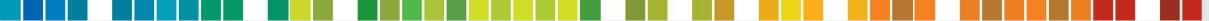 Performance outcomesAcceptable outcomesApplicant responseFor accepted development subject to requirements and assessable developmentFor accepted development subject to requirements and assessable developmentFor accepted development subject to requirements and assessable developmentAmenityAmenityAmenityPO1The scale intensity and operating characteristics of the Roadside stall does not impact on the amenity and character of the surrounding area.AO1.1There is only one road side stall per site.PO1The scale intensity and operating characteristics of the Roadside stall does not impact on the amenity and character of the surrounding area.AO1.2The roadside stall:does not exceed 5m2 in area for the display of goods;is associated with produce grown and harvested on the site or sourced from nearby farms;is not located within the road reserve;is confined to the display and sale of primary produce;operates in daylight hours only.Performance outcomesAcceptable outcomesApplicant responseParking and accessParking and accessParking and accessPO2The site is accessed via a road that is of a standard adequate to cater for:the proposed use;allows customers and operators to park safely off site;maintains adequate sight lines;minimises mud/dust nuisances.AO2.1Car parking does not occur on a road reserve.PO2The site is accessed via a road that is of a standard adequate to cater for:the proposed use;allows customers and operators to park safely off site;maintains adequate sight lines;minimises mud/dust nuisances.AO2.2Car parking allows vehicles to enter and exit the site in forward gear.